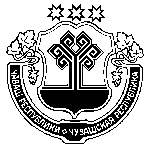 В соответствии с Федеральным законом от 06.10.2003 №131-ФЗ «Об общих принципах организации местного самоуправления в Российской Федерации», Законом Чувашской  Республики от 21 декабря 2018 года № 99 «Об отдельных вопросах, связанных с деятельностью и статусом старосты населенного пункта на территории Чувашской Республики», Уставом Сятракасинского сельского поселения Моргаушского района Чувашской Республики Собрание депутатов Сятракасинского сельского поселения Моргаушского района Чувашской Республики РЕШИЛО:1. Установить предельный размер выплат на материально-техническое и организационное обеспечение деятельности старост сельских населенных пунктов Сятракасинского сельского поселения Моргаушского района Чувашской Республики (далее – старосты) в сумме 150 (сто) рублей в квартал за счет средств бюджета Сятракасинского сельского поселения Моргаушского района Чувашской Республики (далее – сельское поселение). 2. Определить, что выплата осуществляется в виде компенсационных выплат на возмещение расходов, связанных с материально-техническим и организационным обеспечением деятельности старост. 3. Утвердить прилагаемый Порядок предоставления компенсационных выплат на возмещение расходов, связанных с материально-техническим и организационным обеспечением деятельности старост сельских населенных пунктов Сятракасинского сельского поселения Моргаушского района Чувашской Республики. 5. Настоящее решение вступает в силу после его  официального опубликования.Глава Сятракасинского сельского поселения                                                                          Н.Г.ИвановаПорядокпредоставления компенсационных выплат на возмещение расходов, связанных с материально-техническим и организационным обеспечением деятельности старост сельских населенных пунктов Сятракасинского сельского поселения Моргаушского района Чувашской Республики1. Настоящий Порядок разработан в соответствии с Федеральным законом от 06.10.2003 № 131-ФЗ «Об общих принципах организации местного самоуправления в Российской Федерации», Законом Чувашской  Республики от 21 декабря 2018 года № 99 «Об отдельных вопросах, связанных с деятельностью и статусом старосты населенного пункта на территории Чувашской Республики», Уставом Сятракасинского сельского поселения Моргаушского района Чувашской Республики и регулирует вопросы компенсационных выплат на возмещение расходов, связанных с материально-техническим и организационным обеспечением деятельности старост сельских населенных пунктов Сятракасинского сельского поселения Моргаушского района Чувашской Республики (далее – компенсационные выплаты). 2. К расходам,  связанным  с материально-техническим и организационным обеспечением деятельности старост,  относятся  транспортные расходы, оплата услуг связи, расходы на канцелярские товары и иные расходы,  связанные с деятельностью  и статусом старосты сельского населенного пункта Сятракасинского сельского поселения  Моргаушского района Чувашской Республики . Компенсационные выплаты производятся  один раз  в квартал  в размере   не более 150 (ста пятидесяти) рублей за счет средств бюджета Сятракасинского сельского поселения Моргаушского района Чувашской Республики3. Для получения компенсационных выплат старосты сельских населенных пунктов Сятракасинского сельского поселения  Моргаушского района Чувашской Республики (далее – старосты) не позднее 1 числа месяца, следующего за отчетным кварталом,  за IV квартал – до 1 февраля года, следующего за отчетным, предоставляют в администрацию Сятракасинского сельского поселения Моргаушского района Чувашской Республики (далее – администрация поселения) :          - отчет о расходах, связанных с материально-техническим и организационным обеспечением деятельности (приложение), с приложением подтверждающих документов (товарные чеки с кассовыми, билеты и т.д.);- копия документа, удостоверяющего личность гражданина, назначенного старостой; - копия свидетельства о постановке на учет физического лица, назначенного старостой, в налоговом органе;- копия страхового свидетельства государственного пенсионного страхования гражданина, назначенного старостой; - банковские реквизиты гражданина, назначенного старостой, для перечисления компенсационных выплат. 4. Представленные  документы  в течении 10  рабочих дней  проверяются   постоянно действующей  Комиссией по проверке отчета старосты о расходах, связанных с материально-техническим и организационным обеспечением деятельности старосты (далее – Комиссия).  Положение о Комиссии и  ее  состав   устанавливаются  распоряжением администрации поселения. 5.   На основании проверенных отчетов издается распоряжение администрации Сятракасинского сельского поселения Моргаушского района Чвашской Республики  о   предоставлении компенсационных выплат старостам (далее – распоряжение). Распоряжение  с приложением  отчета   предоставляется в МБУ «Централизованная бухгалтерия администрации Моргаушского района  Чувашской Республики» для  производства  компенсационной выплаты путем перечисления денежной суммы на счет по указанным банковским реквизитам.6. Отчеты о расходах с подтверждающими документами хранятся в администрации Сятракасинского сельского поселения Моргаушского района Чувашской Республики в соответствии с утвержденной  номенклатурой дел  администрации  Сятракасинского сельского поселения Моргаушского района Чувашской Республики. Приложение к Порядку предоставления компенсационных выплат на возмещение расходов, связанных с материально-техническим и организационным обеспечением деятельности старост сельских населенных пунктов Сятракасинского сельского поселения Моргаушского района Чувашской РеспубликиОТЧЕТ  №____о расходах, связанных с материально-техническим и организационным обеспечением деятельности старосты _________________________________________________ (ФИО старосты и название сельского населенного пункта) за «_________________» 20 ____г. (квартал)Приложение: документы, подтверждающие  расходы  на ______листах«_____»____________________20___г. Староста _____________________________/_________Чувашская Республика Собрание депутатов Сятракасинского сельского  поселения                        Моргаушского районаРЕШЕНИЕ                     Чувашская Республика Собрание депутатов Сятракасинского сельского  поселения                        Моргаушского районаРЕШЕНИЕ                     Чувашская Республика Собрание депутатов Сятракасинского сельского  поселения                        Моргаушского районаРЕШЕНИЕ                     Чăваш Республики Муркаш районĕн   Çатракасси ял   поселенийĕн депутачěсен пухăвĕ                        ЙЫШĂНУЧăваш Республики Муркаш районĕн   Çатракасси ял   поселенийĕн депутачěсен пухăвĕ                        ЙЫШĂНУЧăваш Республики Муркаш районĕн   Çатракасси ял   поселенийĕн депутачěсен пухăвĕ                        ЙЫШĂНУ20.03.2019ç. № С-48/320.03.2019 г. №С-48/3                     Деревня Сятракасы                                                                         Деревня Сятракасы                                                                         Деревня Сятракасы                                                     Çатракасси ялӗ Çатракасси ялӗ Çатракасси ялӗО материально-техническом и организационном обеспечении деятельности старост сельских населенных пунктов Сятракасинского сельского поселения Моргаушского района Чувашской РеспубликиУтвержденрешением Собрания депутатов Сятракасинского сельского поселения Моргаушского района Чувашской Республики от 20.03. 2019 года №С-48/3(Приложение)№ п/пНаименование расходовСумма, рублейПримечание1Транспортные услуги2Услуги связи3КанцтоварыИТОГО